FICHE INSCRIPTION                     2021 / 2022 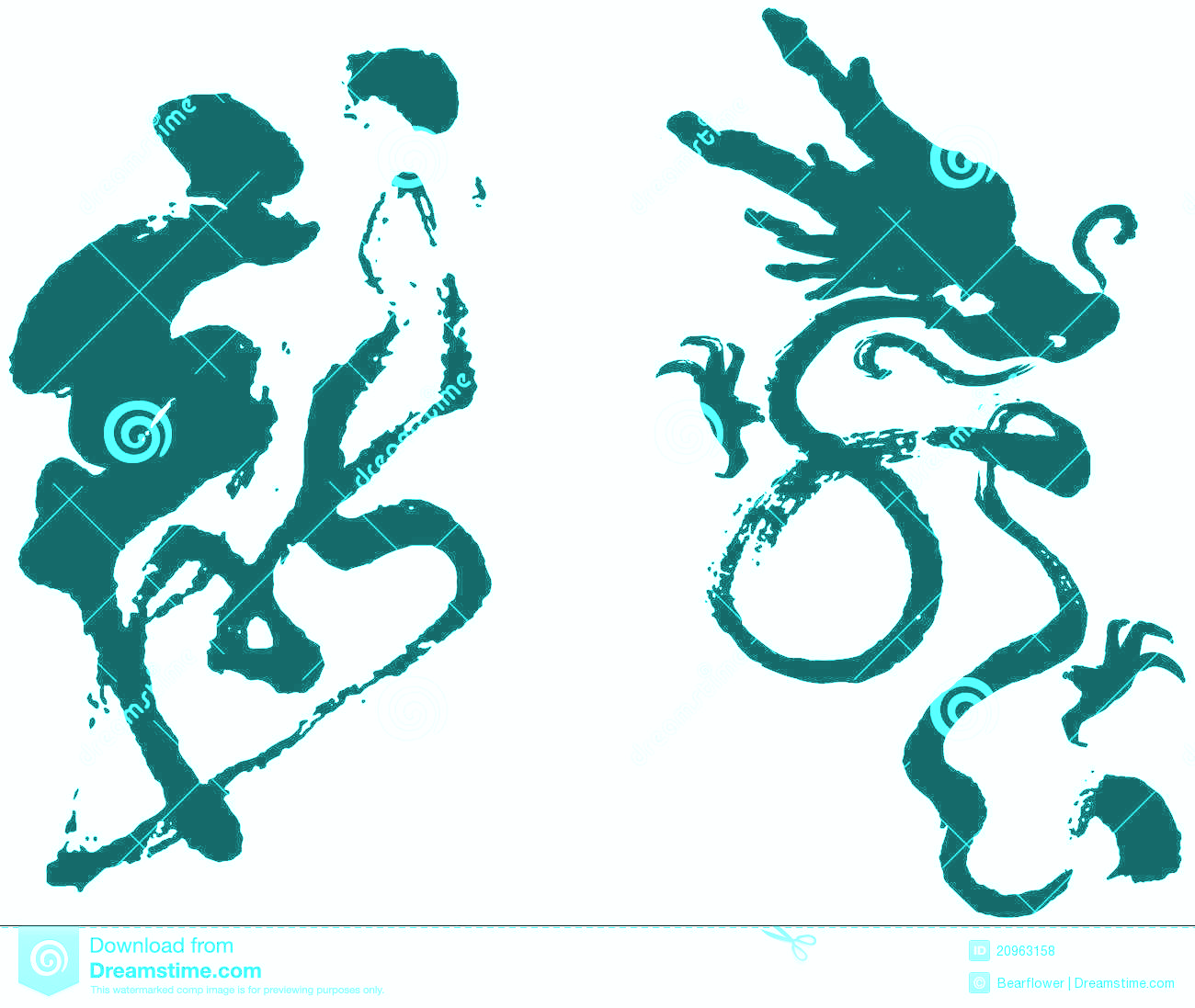 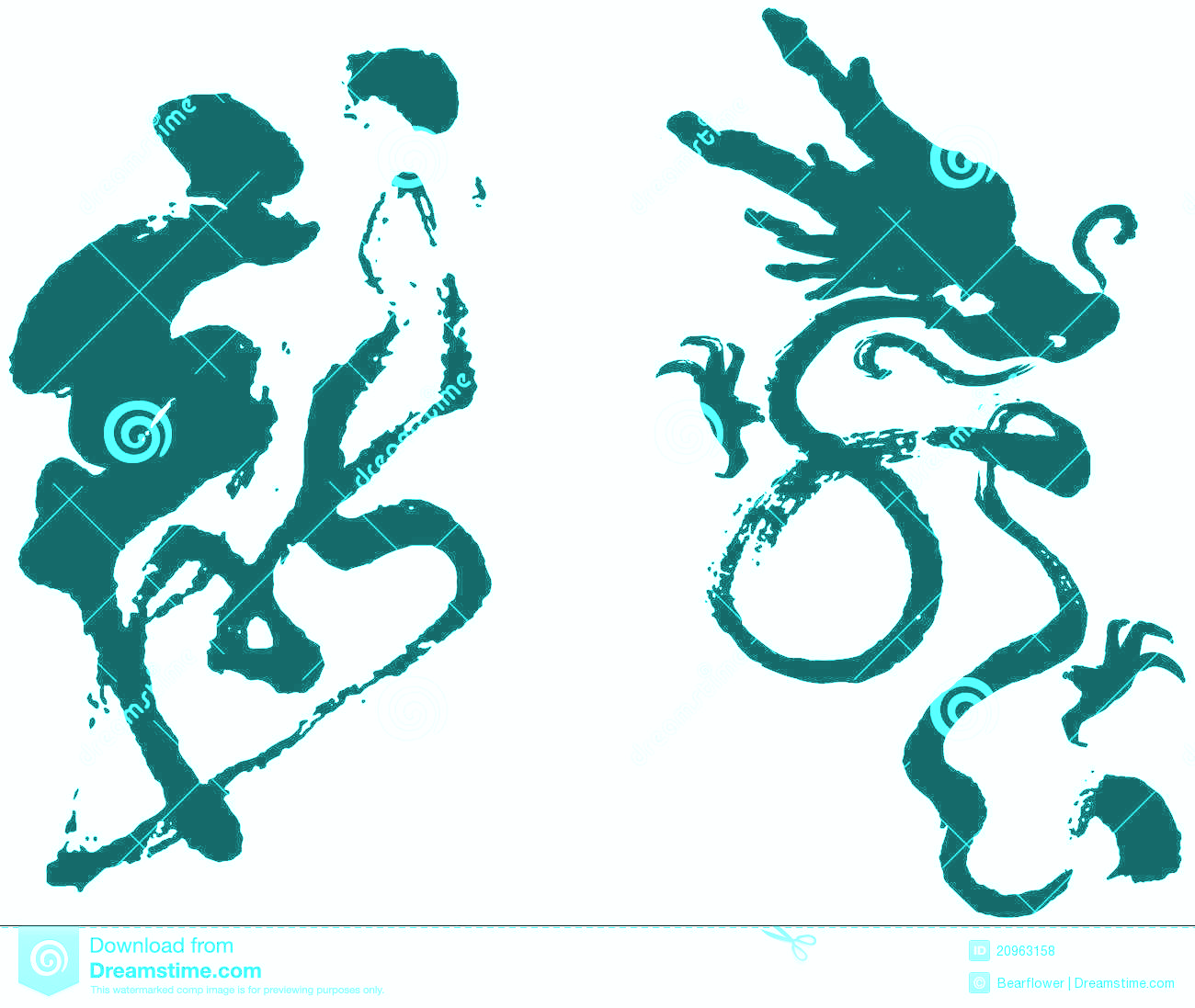 Nom:                                                      PrénomAdresseCode Postal				VilleTéléphonesEmaill (lisible)Tarfi  partenaire = - 15% sur présentation carte memebreCours:                                        Jours:                            Heure:. Cours Qi Gong  : 30 cours                                € 360 . 3  chèques x € 120                                                                            - 30 % pour le conjoint                                Incluant 3 ateliers de 4 heures gratuits dans l’année.                                                                  € 15 le cours   Le trimestre   € 150. 2 Cours ou +  par semaine + les ateliers  € 450 ;         3 chèques x € 150                                               . Ateliers 4 heures                                                                                      € 37      Formation Qi Qong 4 week end + 1 stage 3 j                                   € 1100Formation individuelle :  Thaï corps complet, Thaï foot, Thaï dos,                                     Thai head & palmaire,Qi Qong, hygiène énergétque du praticien, rêves lucides…à partir de  € 180 / jour ou forfait 100 et 200 heures                                       www.suntayaep.com. Stage « rêves lucides » 3 jours 2 nuits                                                   € 360. Atelier « rêves lucides »                                    1 jour  € 90     2 jours   € 120Les cours sont payables à l’avance, 3 chèques à  l’ordre de  «  Gilles Le Picard «  ou cb Facture à l’attention des mutuelles, comités d’entreprises ou autres bons pour un remboursement pas suivante. Signature et cachet sur présentation.     Engagement est pour l’année scolaire.                                                                                                                                                                                                                                             Pas de remboursement  sans raison majeure.